提醒的話：1. 請同學詳細填寫，這樣老師較好做統整，學弟妹也較清楚你提供的意見，謝謝！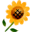 2. 甄選學校、科系請填全名；甄選方式與過程內容書寫不夠請續寫背面。         3. 可直接上輔導處網站https://sites.google.com/a/yphs.tw/yphsc/「甄選入學」區下載本表格，    以電子檔郵寄至yphs316@gmail.com信箱，感謝你！　　　　　              甄選學校甄選學校中山醫學大學中山醫學大學中山醫學大學中山醫學大學甄選學系甄選學系醫學社會暨社會工作學系醫學社會暨社會工作學系學生學測分數國英數社自總■大學個人申請□科技校院申請入學□軍事校院■大學個人申請□科技校院申請入學□軍事校院■大學個人申請□科技校院申請入學□軍事校院□正取■備取    名□未錄取 □正取■備取    名□未錄取 學測分數1410713953■大學個人申請□科技校院申請入學□軍事校院■大學個人申請□科技校院申請入學□軍事校院■大學個人申請□科技校院申請入學□軍事校院□正取■備取    名□未錄取 □正取■備取    名□未錄取 甄選方式與過程■面試佔(  30 %) 一、形式：（教授：學生）人數=（ 3 ： 1），方式：    個別面試             教授輪流問問題（面試時間才5分鐘而已，要把握時間）二、題目：永平高中在HBL有打入四強嗎？←這一題只是為了緩和氣氛，無太大意義社會學跟社會工作的差別是什麼？你要如何發展「健康社區」的理念？（2、3題很重要，把握機會盡量多回答）你除了填本系還填了什麼？←最好六個都是相關科系，因為教授擔心會轉系你總級分多少？←其實十分重視學測成績你為什麼會想填這些科系？你會緊張嗎？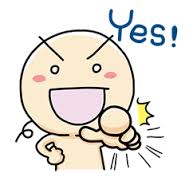 ■審查資料佔(  20  %)   或  □術科實作佔(      %)  或  □筆試佔(     %)□其他佔(      %)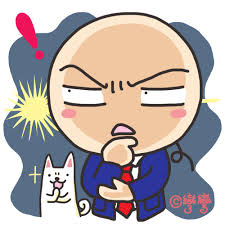 請註明其他方式，如：小論文 ■面試佔(  30 %) 一、形式：（教授：學生）人數=（ 3 ： 1），方式：    個別面試             教授輪流問問題（面試時間才5分鐘而已，要把握時間）二、題目：永平高中在HBL有打入四強嗎？←這一題只是為了緩和氣氛，無太大意義社會學跟社會工作的差別是什麼？你要如何發展「健康社區」的理念？（2、3題很重要，把握機會盡量多回答）你除了填本系還填了什麼？←最好六個都是相關科系，因為教授擔心會轉系你總級分多少？←其實十分重視學測成績你為什麼會想填這些科系？你會緊張嗎？■審查資料佔(  20  %)   或  □術科實作佔(      %)  或  □筆試佔(     %)□其他佔(      %)請註明其他方式，如：小論文 ■面試佔(  30 %) 一、形式：（教授：學生）人數=（ 3 ： 1），方式：    個別面試             教授輪流問問題（面試時間才5分鐘而已，要把握時間）二、題目：永平高中在HBL有打入四強嗎？←這一題只是為了緩和氣氛，無太大意義社會學跟社會工作的差別是什麼？你要如何發展「健康社區」的理念？（2、3題很重要，把握機會盡量多回答）你除了填本系還填了什麼？←最好六個都是相關科系，因為教授擔心會轉系你總級分多少？←其實十分重視學測成績你為什麼會想填這些科系？你會緊張嗎？■審查資料佔(  20  %)   或  □術科實作佔(      %)  或  □筆試佔(     %)□其他佔(      %)請註明其他方式，如：小論文 ■面試佔(  30 %) 一、形式：（教授：學生）人數=（ 3 ： 1），方式：    個別面試             教授輪流問問題（面試時間才5分鐘而已，要把握時間）二、題目：永平高中在HBL有打入四強嗎？←這一題只是為了緩和氣氛，無太大意義社會學跟社會工作的差別是什麼？你要如何發展「健康社區」的理念？（2、3題很重要，把握機會盡量多回答）你除了填本系還填了什麼？←最好六個都是相關科系，因為教授擔心會轉系你總級分多少？←其實十分重視學測成績你為什麼會想填這些科系？你會緊張嗎？■審查資料佔(  20  %)   或  □術科實作佔(      %)  或  □筆試佔(     %)□其他佔(      %)請註明其他方式，如：小論文 ■面試佔(  30 %) 一、形式：（教授：學生）人數=（ 3 ： 1），方式：    個別面試             教授輪流問問題（面試時間才5分鐘而已，要把握時間）二、題目：永平高中在HBL有打入四強嗎？←這一題只是為了緩和氣氛，無太大意義社會學跟社會工作的差別是什麼？你要如何發展「健康社區」的理念？（2、3題很重要，把握機會盡量多回答）你除了填本系還填了什麼？←最好六個都是相關科系，因為教授擔心會轉系你總級分多少？←其實十分重視學測成績你為什麼會想填這些科系？你會緊張嗎？■審查資料佔(  20  %)   或  □術科實作佔(      %)  或  □筆試佔(     %)□其他佔(      %)請註明其他方式，如：小論文 ■面試佔(  30 %) 一、形式：（教授：學生）人數=（ 3 ： 1），方式：    個別面試             教授輪流問問題（面試時間才5分鐘而已，要把握時間）二、題目：永平高中在HBL有打入四強嗎？←這一題只是為了緩和氣氛，無太大意義社會學跟社會工作的差別是什麼？你要如何發展「健康社區」的理念？（2、3題很重要，把握機會盡量多回答）你除了填本系還填了什麼？←最好六個都是相關科系，因為教授擔心會轉系你總級分多少？←其實十分重視學測成績你為什麼會想填這些科系？你會緊張嗎？■審查資料佔(  20  %)   或  □術科實作佔(      %)  或  □筆試佔(     %)□其他佔(      %)請註明其他方式，如：小論文 ■面試佔(  30 %) 一、形式：（教授：學生）人數=（ 3 ： 1），方式：    個別面試             教授輪流問問題（面試時間才5分鐘而已，要把握時間）二、題目：永平高中在HBL有打入四強嗎？←這一題只是為了緩和氣氛，無太大意義社會學跟社會工作的差別是什麼？你要如何發展「健康社區」的理念？（2、3題很重要，把握機會盡量多回答）你除了填本系還填了什麼？←最好六個都是相關科系，因為教授擔心會轉系你總級分多少？←其實十分重視學測成績你為什麼會想填這些科系？你會緊張嗎？■審查資料佔(  20  %)   或  □術科實作佔(      %)  或  □筆試佔(     %)□其他佔(      %)請註明其他方式，如：小論文 ■面試佔(  30 %) 一、形式：（教授：學生）人數=（ 3 ： 1），方式：    個別面試             教授輪流問問題（面試時間才5分鐘而已，要把握時間）二、題目：永平高中在HBL有打入四強嗎？←這一題只是為了緩和氣氛，無太大意義社會學跟社會工作的差別是什麼？你要如何發展「健康社區」的理念？（2、3題很重要，把握機會盡量多回答）你除了填本系還填了什麼？←最好六個都是相關科系，因為教授擔心會轉系你總級分多少？←其實十分重視學測成績你為什麼會想填這些科系？你會緊張嗎？■審查資料佔(  20  %)   或  □術科實作佔(      %)  或  □筆試佔(     %)□其他佔(      %)請註明其他方式，如：小論文 ■面試佔(  30 %) 一、形式：（教授：學生）人數=（ 3 ： 1），方式：    個別面試             教授輪流問問題（面試時間才5分鐘而已，要把握時間）二、題目：永平高中在HBL有打入四強嗎？←這一題只是為了緩和氣氛，無太大意義社會學跟社會工作的差別是什麼？你要如何發展「健康社區」的理念？（2、3題很重要，把握機會盡量多回答）你除了填本系還填了什麼？←最好六個都是相關科系，因為教授擔心會轉系你總級分多少？←其實十分重視學測成績你為什麼會想填這些科系？你會緊張嗎？■審查資料佔(  20  %)   或  □術科實作佔(      %)  或  □筆試佔(     %)□其他佔(      %)請註明其他方式，如：小論文 ■面試佔(  30 %) 一、形式：（教授：學生）人數=（ 3 ： 1），方式：    個別面試             教授輪流問問題（面試時間才5分鐘而已，要把握時間）二、題目：永平高中在HBL有打入四強嗎？←這一題只是為了緩和氣氛，無太大意義社會學跟社會工作的差別是什麼？你要如何發展「健康社區」的理念？（2、3題很重要，把握機會盡量多回答）你除了填本系還填了什麼？←最好六個都是相關科系，因為教授擔心會轉系你總級分多少？←其實十分重視學測成績你為什麼會想填這些科系？你會緊張嗎？■審查資料佔(  20  %)   或  □術科實作佔(      %)  或  □筆試佔(     %)□其他佔(      %)請註明其他方式，如：小論文 ■面試佔(  30 %) 一、形式：（教授：學生）人數=（ 3 ： 1），方式：    個別面試             教授輪流問問題（面試時間才5分鐘而已，要把握時間）二、題目：永平高中在HBL有打入四強嗎？←這一題只是為了緩和氣氛，無太大意義社會學跟社會工作的差別是什麼？你要如何發展「健康社區」的理念？（2、3題很重要，把握機會盡量多回答）你除了填本系還填了什麼？←最好六個都是相關科系，因為教授擔心會轉系你總級分多少？←其實十分重視學測成績你為什麼會想填這些科系？你會緊張嗎？■審查資料佔(  20  %)   或  □術科實作佔(      %)  或  □筆試佔(     %)□其他佔(      %)請註明其他方式，如：小論文 心得與建議◎備審資料製作建議：有寫一些有關參加志工的經驗，然後要去看科系網站，「健康社區」就是在網站中強調的理念。動機要充分，並具體寫出該如何在未來發展，並壓縮在1000字內，第一頁最好條列出下文內容標題。◎整體準備方向與建議：面試的等待時間很長，記得帶自我介紹的草稿，自我介紹才30秒，重點要咬字清楚。另外衣服要在進入準備室前先換好，一旦上樓就不能再下樓，而且面試時「不能帶任何東西進入」，所以不用印備審，也不要喝太多水，因為上廁所很麻煩還要有學長姐帶你去。最後準備一個小包包放重要物品，不要什麼東西都拿在手上。◎備審資料製作建議：有寫一些有關參加志工的經驗，然後要去看科系網站，「健康社區」就是在網站中強調的理念。動機要充分，並具體寫出該如何在未來發展，並壓縮在1000字內，第一頁最好條列出下文內容標題。◎整體準備方向與建議：面試的等待時間很長，記得帶自我介紹的草稿，自我介紹才30秒，重點要咬字清楚。另外衣服要在進入準備室前先換好，一旦上樓就不能再下樓，而且面試時「不能帶任何東西進入」，所以不用印備審，也不要喝太多水，因為上廁所很麻煩還要有學長姐帶你去。最後準備一個小包包放重要物品，不要什麼東西都拿在手上。◎備審資料製作建議：有寫一些有關參加志工的經驗，然後要去看科系網站，「健康社區」就是在網站中強調的理念。動機要充分，並具體寫出該如何在未來發展，並壓縮在1000字內，第一頁最好條列出下文內容標題。◎整體準備方向與建議：面試的等待時間很長，記得帶自我介紹的草稿，自我介紹才30秒，重點要咬字清楚。另外衣服要在進入準備室前先換好，一旦上樓就不能再下樓，而且面試時「不能帶任何東西進入」，所以不用印備審，也不要喝太多水，因為上廁所很麻煩還要有學長姐帶你去。最後準備一個小包包放重要物品，不要什麼東西都拿在手上。◎備審資料製作建議：有寫一些有關參加志工的經驗，然後要去看科系網站，「健康社區」就是在網站中強調的理念。動機要充分，並具體寫出該如何在未來發展，並壓縮在1000字內，第一頁最好條列出下文內容標題。◎整體準備方向與建議：面試的等待時間很長，記得帶自我介紹的草稿，自我介紹才30秒，重點要咬字清楚。另外衣服要在進入準備室前先換好，一旦上樓就不能再下樓，而且面試時「不能帶任何東西進入」，所以不用印備審，也不要喝太多水，因為上廁所很麻煩還要有學長姐帶你去。最後準備一個小包包放重要物品，不要什麼東西都拿在手上。◎備審資料製作建議：有寫一些有關參加志工的經驗，然後要去看科系網站，「健康社區」就是在網站中強調的理念。動機要充分，並具體寫出該如何在未來發展，並壓縮在1000字內，第一頁最好條列出下文內容標題。◎整體準備方向與建議：面試的等待時間很長，記得帶自我介紹的草稿，自我介紹才30秒，重點要咬字清楚。另外衣服要在進入準備室前先換好，一旦上樓就不能再下樓，而且面試時「不能帶任何東西進入」，所以不用印備審，也不要喝太多水，因為上廁所很麻煩還要有學長姐帶你去。最後準備一個小包包放重要物品，不要什麼東西都拿在手上。◎備審資料製作建議：有寫一些有關參加志工的經驗，然後要去看科系網站，「健康社區」就是在網站中強調的理念。動機要充分，並具體寫出該如何在未來發展，並壓縮在1000字內，第一頁最好條列出下文內容標題。◎整體準備方向與建議：面試的等待時間很長，記得帶自我介紹的草稿，自我介紹才30秒，重點要咬字清楚。另外衣服要在進入準備室前先換好，一旦上樓就不能再下樓，而且面試時「不能帶任何東西進入」，所以不用印備審，也不要喝太多水，因為上廁所很麻煩還要有學長姐帶你去。最後準備一個小包包放重要物品，不要什麼東西都拿在手上。◎備審資料製作建議：有寫一些有關參加志工的經驗，然後要去看科系網站，「健康社區」就是在網站中強調的理念。動機要充分，並具體寫出該如何在未來發展，並壓縮在1000字內，第一頁最好條列出下文內容標題。◎整體準備方向與建議：面試的等待時間很長，記得帶自我介紹的草稿，自我介紹才30秒，重點要咬字清楚。另外衣服要在進入準備室前先換好，一旦上樓就不能再下樓，而且面試時「不能帶任何東西進入」，所以不用印備審，也不要喝太多水，因為上廁所很麻煩還要有學長姐帶你去。最後準備一個小包包放重要物品，不要什麼東西都拿在手上。◎備審資料製作建議：有寫一些有關參加志工的經驗，然後要去看科系網站，「健康社區」就是在網站中強調的理念。動機要充分，並具體寫出該如何在未來發展，並壓縮在1000字內，第一頁最好條列出下文內容標題。◎整體準備方向與建議：面試的等待時間很長，記得帶自我介紹的草稿，自我介紹才30秒，重點要咬字清楚。另外衣服要在進入準備室前先換好，一旦上樓就不能再下樓，而且面試時「不能帶任何東西進入」，所以不用印備審，也不要喝太多水，因為上廁所很麻煩還要有學長姐帶你去。最後準備一個小包包放重要物品，不要什麼東西都拿在手上。◎備審資料製作建議：有寫一些有關參加志工的經驗，然後要去看科系網站，「健康社區」就是在網站中強調的理念。動機要充分，並具體寫出該如何在未來發展，並壓縮在1000字內，第一頁最好條列出下文內容標題。◎整體準備方向與建議：面試的等待時間很長，記得帶自我介紹的草稿，自我介紹才30秒，重點要咬字清楚。另外衣服要在進入準備室前先換好，一旦上樓就不能再下樓，而且面試時「不能帶任何東西進入」，所以不用印備審，也不要喝太多水，因為上廁所很麻煩還要有學長姐帶你去。最後準備一個小包包放重要物品，不要什麼東西都拿在手上。◎備審資料製作建議：有寫一些有關參加志工的經驗，然後要去看科系網站，「健康社區」就是在網站中強調的理念。動機要充分，並具體寫出該如何在未來發展，並壓縮在1000字內，第一頁最好條列出下文內容標題。◎整體準備方向與建議：面試的等待時間很長，記得帶自我介紹的草稿，自我介紹才30秒，重點要咬字清楚。另外衣服要在進入準備室前先換好，一旦上樓就不能再下樓，而且面試時「不能帶任何東西進入」，所以不用印備審，也不要喝太多水，因為上廁所很麻煩還要有學長姐帶你去。最後準備一個小包包放重要物品，不要什麼東西都拿在手上。◎備審資料製作建議：有寫一些有關參加志工的經驗，然後要去看科系網站，「健康社區」就是在網站中強調的理念。動機要充分，並具體寫出該如何在未來發展，並壓縮在1000字內，第一頁最好條列出下文內容標題。◎整體準備方向與建議：面試的等待時間很長，記得帶自我介紹的草稿，自我介紹才30秒，重點要咬字清楚。另外衣服要在進入準備室前先換好，一旦上樓就不能再下樓，而且面試時「不能帶任何東西進入」，所以不用印備審，也不要喝太多水，因為上廁所很麻煩還要有學長姐帶你去。最後準備一個小包包放重要物品，不要什麼東西都拿在手上。E-mail手機